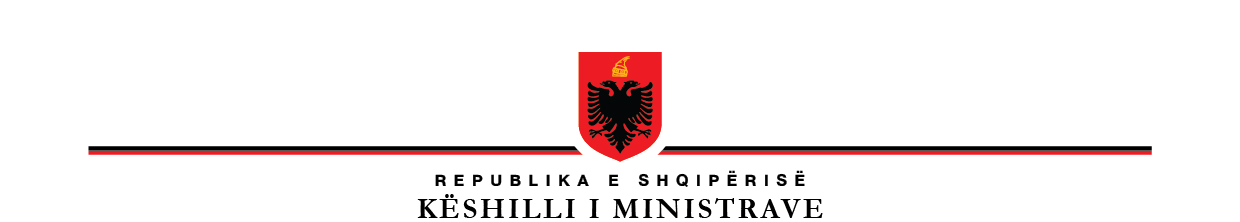 P R O J E K T V E N D I MNr. _______, datë _________PËR“MIRATIMIN E STRATEGJISË KOMBËTARE TË SHËNDETËSISË 2021-2030” DHE TË PLANIT TË SAJ TË VEPRIMITNë mbështetje të nenit 100 të Kushtetutës, të pikës b, të nenit 39, të Ligjit Nr.10 107 datë 30.03.2009 “Për Kujdesin Shëndetësor në Republikën e Shqipërisë”, i ndryshuar me propozimin e ministrit të Shëndetësisë dhe Mbrojtjes Sociale, Këshilli i MinistraveV E N D O S I:Miratimin e “Strategjisë Kombëtare të Shëndetësisë 2021-2030” dhe të Planit të saj të Veprimit,  sipas tekstit që i bashkëlidhet këtij  vendimi dhe është pjesë përbërëse e tij.Ngarkohen të gjitha ministritë dhe insitucionet përgjegjëse për zbatimin e këtij  vendimi. Ky vendim hyn në fuqi pas botimit në Fletoren Zyrtare.K R Y E M I N I S T R IEDI RAMA